Colegio Santa María de Maipú                                          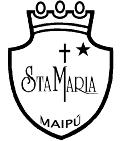 Departamento de Lenguaje. RETROALIMENTACIÓN GUÍA AUTO APRENDIZAJE N°14LENGUA Y LITERATURA SÉPTIMO BÁSICO Nombre                                                                         7mo BásicoINTRODUCCIÓN AL CONTENIDOUNIDAD III: MITOLOGÍA Y RELATOS DE CREACIÓN Antes de comenzar a comprender el concepto de mito y su importancia en cada cultura, debemos contextualizar los que veremos, para ello te invitamos a observar el siguiente video:https://youtu.be/2PueoN7aYoI¡ACTIVIDADES!I. Observa el siguiente video y responde las preguntas de desarrollo: https://www.youtube.com/watch?v=7rmTlyJSrPEII. A continuación, se presentarán una serie de preguntas de desarrollo relacionadas al texto “Mito chino de la creación”. Responde solo lo que se pregunta.TEXTO N°1Mito chino de la creaciónVersión de Neil PhilipAl principio de los tiempos todo era caos, y tomó forma de huevo. Este contenía el Yin y el Yang, las fuerzas contrapuestas de las que está hecho el universo. Yin y Yang son la luz y la oscuridad, lo masculino y lo femenino, el calor y el frío.Una vez, las energías en guerra del interior del huevo lo hicieron explotar. Los elementos más pesados se hundieron, formando los continentes, y los más ligeros flotaron, formando los cielos. Entre el Cielo y la Tierra quedó P'an-ku, el primer ser. Durante dieciocho mil años, Cielo y Tierra se fueron separando gradualmente, haciendo crecer a P'an-ku a la misma velocidad, de modo que llenaba siempre el espacio entre los dos elementos.El cuerpo de P'an-ku estaba recubierto de pelo, tenía dos cuernos en la frente y dos colmillos en la mandíbula superior. Cuando estaba contento, el tiempo era agradable, pero cuando se enfadaba llovía y caían terribles tormentas.Acerca del destino de P'an-ku se cuentan dos versiones. Una dice que P'an-ku acabó muriendo agotado por el esfuerzo de mantener separado el Cielo y la Tierra. Su cuerpo quedó despedazado: la cabeza se convirtió en la montaña del este, el estómago en la del centro, el brazo izquierdo en la del sur y el brazo derecho en la del norte, y sus pies en las montañas del oeste.Sus ojos se convirtieron en el Sol y la Luna, su carne en la Tierra, sus pelos en árboles y plantas, y sus lágrimas en ríos y mares. Su aliento fue viento y su voz, trueno y relámpago. Las pulgas de P'an-ku dieron lugar a las personas.La otra, cuenta que P'an-ku, junto con la primera tortuga, el primer fénix, el primer dragón y el primer unicornio forjaron el universo, dándole forma con un hacha y un cincel. P'an-ku gobernó a los humanos en los primeros tiempos de la historia, instruyéndoles desde su trono de piedra, hasta que lo supieron todo sobre el Sol y la Luna, las estrellas de arriba y los mares de abajo. Y así, escuchándole, la gente recuperó su interés. Pero llegó el día en que P'an-ku, una vez que transmitió todos sus conocimientos a los hombres, desapareció, y no se volvió a saber de él.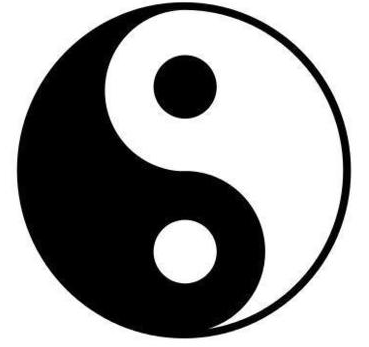 Philip, N. (1996). Mito chino de la creación. En El libro ilustrado de los mitos. Barcelona: Ediciones B.III. Para finalizar, responde la siguiente pregunta de desarrollo considerando lo visto en los videos y lo leído en el texto. ¡EVALUACIÓN FINAL!Una vez terminada la actividad debemos evaluar nuestro trabajo. En una escala del 1 al 10, siendo 1 insuficiente y 10 elemental, marca con una X en el casillero correspondiente según tu desempeño. Recuerda, debes ser honesto al momento de responder. ObjetivoOA 7: Formular una interpretación de los textos literarios, considerando: • su experiencia personal y sus conocimientos • un dilema presentado en el texto y su postura personal acerca del mismo • la relación de la obra con la visión de mundo y el contexto histórico en el que se ambienta y/o en el que fue creada1. ¿Qué es la cosmovisión? ¿Qué elementos contiene la cosmovisión?LA COSMOVISIÓN ES LA VISIÓN DEL MUNDO, ES DECIR, LA PERSPECTIVA CONCEPTO O REPRESENTACIÓN MENTAL DE UN DETERMINADO SUJETO O COMUNIDAD SE FORMA DE LA REALIDAD. ESTO QUIERE DECIR QUE ES EL CÓMO UN SUJETO OBSERVA LA REALIDAD. LOS ELEMENTOS QUE COMPONEN LA COSMOVISIÓN SON LAS CREENCIAS, PERSPECTIVAS, NOCIONES, IMÁGENES Y CONCEPTOS. 2. ¿Con qué elementos se forma la experiencia de vida de un sujeto?LA EXPERIENCIA DE LA VIDA DEL SUJETO SE FORMA A PARTIR DE LOS VALORES Y REPRESENTACIONES DE LA SOCIEDAD DONDE SE MUEVE. ESTO QUIERE DECIR QUE LA SOCIEDAD INFLUYE EN CÓMO EL SUJETO OBSERVA LA REALIDAD. 1. A partir de la lectura, ¿cómo era el universo en un principio?AL PRINCIPIO DE LOS TIEMPOS TODO EL CAOS TOMÓ FORMA DE HUEVO. ESTE CONTENÍA EL YING Y EL YANG. LAS ENERGÍAS ESTABAN DENTRO EN GUERRA E HICIERON EXPLOTAR EL HUEVO. LOS DIVERSOS ELEMENTOS FORMARON LAS PARTES DEL UNIVERSO. 2. ¿Quién es P’an-ku y qué rol cumple en la historia narrada?P’AN-KU ES EL PRIMER SER QUE NACE DE LA EXPLOSIÓN DEL HUEVO. ES ENCARGADO DE LLENAR EL ESPACIO QUE HAY ENTRE EL CIELO Y LA TIERRA. SU ROL FUNDAMENTAL DENTRO DEL RELATO ES FORMAR LOS PAISAJES QUE PODEMOS OBSERVAR EN LA TIERRA. 3. Según el mito, ¿cómo se originaron el Cielo y la Tierra?SE ORIGINARON DE LA EXPLOSIÓN DEL HUEVO. LOS ELEMENTOS MÁS PESADOS FORMARON LOS CONTINENTES Y LOS MÁS LIGERON FLOTARON, CREANDO LOS CIELOS. 4. ¿Qué función cumplen el Yin y el Yang en esta historia?SU FUNCIÓN ES CONTRAPONERSE DENTRO EL HUEVO, CON EL FIN DE PODER PROPICIAR EL ORIGEN DEL MUNDO. 5. ¿Qué valor piensas que tiene este relato para la cultura china? Explica.ESTE RELATO TIENE GRAN IMPORTANCIA PARA LA CULTURA CHINA, PUESTO QUE EXPLICA LA VISIÓN DE MUNDO DUAL DE LA CULTURA CHINA. NOS DEMUESTRA QUE EN EL MUNDO EXISTEN DOS FUERZAS QUE SIEMPRE ESTAN EN LUCHA, PERO AL MISMO TIEMPO SE COMPLEMENTAN.6. En el mito se relatan dos historias acerca de P’an-ku. ¿Cuál te parece más interesante y por qué?EL ESTUDIANTE DEBE SELECCIONAR UNA DE LAS HISTORIAS PRESENTES EN EL TEXTO: P’AN-KU MUERE Y DE SUS PARTES SE ORIGINAN LOS LUGARES DEL MUNDO. P’AN-KU GOBERNÓ A LOS HUMANOS EN LOS PRIMEROS TIEMPOS DE LA HISTORIA. ADEMÁS, DEBE EXPLICAR LOS MOTIVOS DE SU SELECCIÓN. 7. ¿Qué significado tiene la palabra CONTRAPUESTAS en la siguiente oración: “Este contenía el Yin y el Yang, las fuerzas contrapuestas de las que está hecho el universo”?DE CONTRAPONER.CONTRAPONER: COMPARAR O COTEJAR ALGO CON OTRA COSA CONTRARIA O DIVERSA. / PONER UNA COSA CONTRA OTRA PARA ESTORBARLE SU EFECTO.1. ¿Qué importancia tiene para el ser humano imaginar y explicar el origen de las cosas?PARA EL SER HUMANO ES DE GRAN IMPORTANCIA IMAGINAR Y EXPLICAR EL ORIGEN DE LAS COSAS, PUESTO QUE A TRAVÉS DE ESTOS CREAN AUTORRETRATOS MONSTRANDO VALORES, CREENCIAS Y PREOCUPACIONES. PARA NOSOTROS ESW IMPORTANTE ANALIZAR LOS MITOS, YA QUE PODEMOS CONOCER Y APRECIAR A CULTURAS QUE YA ESTÁN EXTINTAS.  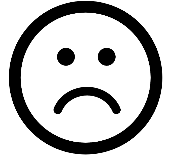 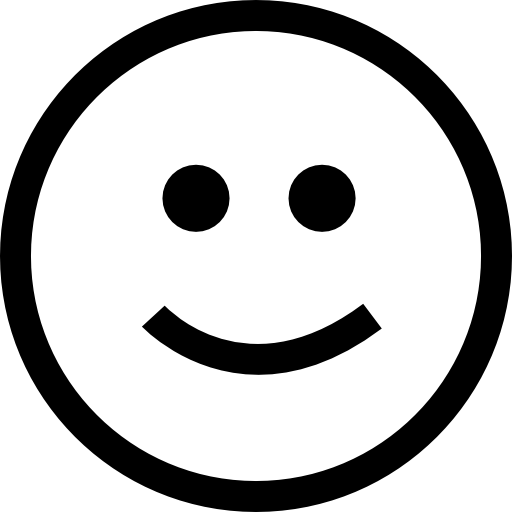 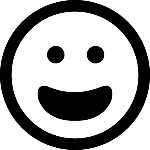 InsuficienteAdecuadoElemental12345678910